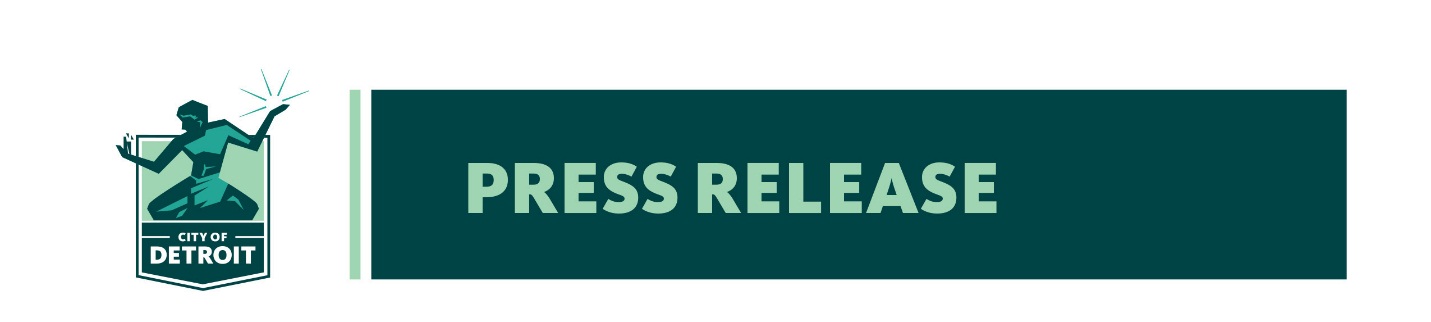 RELEASE DATE: August 31, 2021FEMA News Desk: 312-408-4455, FEMA-R5-news-desk@fema.dhs.govRegistration for FEMA Flood Assistance Closes in Two WeeksResidents of Wayne and Washtenaw counties who had damage or losses from the June 25-26 severe storms and flooding, the registration deadline for FEMA assistance is Monday, Sept. 13, 2021Washtenaw and Wayne counties were designated eligible for FEMA’s Individual Assistance program under the Major Disaster Declaration signed by President Biden on July 15. FEMA assistance may include grants for temporary housing and emergency home repairs to make your home safe, accessible and secure. FEMA is unable to duplicate insurance payments. However, if you don’t have homeowners insurance or are underinsured, you may receive assistance after your insurance claims have been settled. If you have a homeowners insurance policy, file your insurance claim before applying to FEMA. Even if you reported your damage to another agency or organization, you must still register with FEMA if you want to access federal disaster grants and U.S. Small Business Administration (SBA) long-term, low-interest disaster loans. To register for assistance: Visit DisasterAssistance.gov. Online applications must be completed no later than midnight, ET on Sept. 13. Call 800-621-3362 (TTY 800-462-7585). Operators are multilingual and calls are answered 7 a.m. to 11 p.m. ET, seven days a week. Use the FEMA App. For the latest information on Michigan’s disaster recovery, visit www.fema.gov/disaster/4607.